Media Contact: Zack Loehle, Communications Manager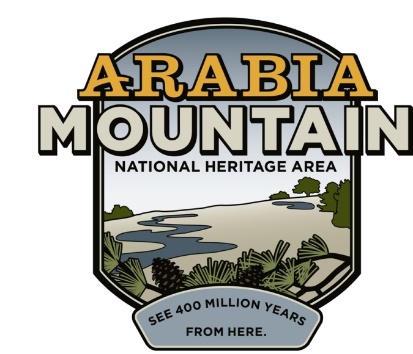 Arabia Mountain Heritage Area Alliancep: 678-699-2768 | e: zack@arabiaalliance.orgFOR IMMEDIATE RELEASEApr. 17, 2021Metro-Atlanta National Park Sites to Celebrate Junior Ranger Day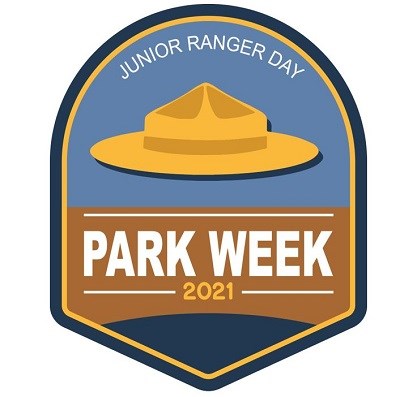 National Junior Ranger Day is a highlight of National Parks Week, which celebrates the people, places and wild spaces of the U.S. National Park Service. National Park Service sites and affiliates across the Atlanta area will participate in Junior Ranger events on April 24th. ATLANTA – Culminating National Park Week, National Park affiliates across the Atlanta area will participate in celebrations of National Junior Ranger Day. These events are designed to engage children of all ages (and the young at heart) in exploring the treasures of the National Park system right in Atlanta’s backyard. Below are the plans for each site’s Junior Ranger Day: Arabia Mountain National Heritage AreaBeginning at the Lithonia Woman’s Club (2564 Wiggins St.), the Junior Ranger Day scavenger hunt will take participants across the National Heritage Area where they will look for clues hidden in the landscape to earn their Junior Ranger Badge. After participants pick up their scavenger hunt materials at the Woman’s Club, they will spend some time in historic downtown Lithonia before heading off across the AMNHA. Sites will include Vaughters’ Farm (part of Panola Mountain State Park), the Flat Rock Archives and the Davidson-Arabia Mountain Nature Preserve. The scavenger hunt will end at the Monastery of the Holy Spirit with one last activity and then the swearing-in of the new Junior Rangers. Participants can sign up here: Join the Fun! - Arabia Mountain Heritage Area Alliance (arabiaalliance.org)For more information about Junior Ranger Day at Arabia Mountain National Heritage Area, visit the National Heritage Area’s website at arabiaalliance.org.- more -Chattahoochee River National Recreation AreaYoung persons and persons young at heart are invited to visit the Island Ford Unit during National Parks Week, complete a fun scavenger hunt, and earn your official Chattahoochee River National Recreation Area Junior Ranger Badge. Have a fun time discovering more about the natural wonders of the Chattahoochee River, native plants and animals, and the habitats along its banks. Hike along the river, climb up to a natural rock shelter, and walk around Island Ford Pond finding items on your Junior Ranger Scavenger Hunt checklist. Learn more about being a good steward of the National Park Sites. After completing the activities take National Park Service Junior Ranger Pledge and receive your official Junior Ranger Badge! Download the scavenger hunt checklist or pick up a copy at the park’s visitor center.  For more information, contact the park at 770-538-1200 or visit the park’s website at www.nps.gov/chat.Martin Luther King, Jr. National Historic ParkMartin Luther King Jr., National Historical Park Invites You to Become A Junior Park Ranger during National Park Week. If you are a youth between the ages of 6 and 13, you can earn a Martin Luther King Jr. National Historical Park Badge and a Commemorative Patch.The Junior Ranger program will be a virtual experience, allowing you to learn about the role of Dr. King during the Civil Rights Era. The Junior Ranger Booklet can only be accessed through the park’s website.With park buildings closed, the Martin Luther King, Junior Ranger program booklet (934 KB PDF) is available online for you to download and complete at home. You can use the park website to help answer some of the activities.  These are the steps to follow:Visit the Jr. Ranger Website Link: Be A Junior Ranger - Martin Luther King, Jr. National Historical Park (U.S. National Park Service) (nps.gov)Upon completion of your booklet, email it to: clyde_anderson@nps.gov, or mail your booklet to: 450 Auburn Ave., Atlanta, Ga 30312, Attention of: Clyde Anderson.A ranger will swear you in on Friday or Saturday between the hours of 3:30 pm to 4:30 pm. Use this link for your “Swearing-in Ceremony”: https://us02web.zoom.us/j/82624470617?pwd=dEMza3haUkpqRmpHSGlpc2t4bmMeeting ID: 826 2447 0617 for Friday; Meeting ID: 849 1814 4818 for Saturday.Pledge as a Junior Ranger your commitment and promise to live by Dr. King's Six Principles of Nonviolence. You will receive a Jr. Ranger special badge, a commemorative patch, and a Certificate of Achievement.For more information about Jr. Ranger Day, contact Clyde Anderson at 470-553-2077. For park information, visit the park’s website at www.nps.gov/malu.Kennesaw Mountain National Battlefield ParkFor this years’ Jr. Ranger Day, Kennesaw Mountain National Battlefield Park is proud to offer an interactive scavenger hunt that will take you all across the battlefield! The event will be available from Saturday, April 17 through Saturday, April 24.  Materials include a scavenger hunt sheet and map, which can be picked up at the Visitor Center or emailed upon request (email kemo_education@nps.gov). There will also be corresponding clue videos that can be viewed on the parks’ Facebook and/or Youtube starting on 4/17. Participants who do their best to complete the hunt will receive an official Jr. Ranger Badge of Kennesaw Mountain as well as several other goodies! Remember the Jr. Ranger pledge to ‘Explore, Learn, and Protect’, and we’ll see you at the Mountain! For more information about the event, visit the park’s Facebook page, the park website (www.nps.gov/kemo), or call 770-427-4686 x 248. ###About Arabia AllianceThe Arabia Mountain Heritage Area Alliance is dedicated to protecting, connecting and sharing the powerful history, rich culture and engaging landscapes of the Arabia Mountain National Heritage Area (AMNHA) for the benefit and enjoyment of all. The staff and volunteer board of the Arabia Alliance work with partners across the AMNHA to ensure that everyone can benefit from the cultural and natural resources of the National Heritage Area. For more information, visit www.arabiaalliance.org.